谭运猛公司职位：映盛中国创始人兼CEO参选类别：年度数字营销影响力人物人物简介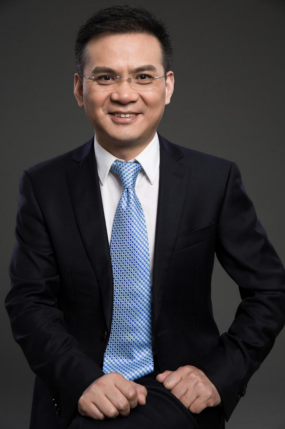 谭运猛，映盛中国创始人兼CEO，于华中科技大学互联网工程中心获得博士学位，国家信息安全产品认证管理委员会专家组成员，中国互联网协会网络营销工作委员会专家委员会委员,上海市广告协会理事，《微信营销360度指南》、《移动互联时代的O2O营销革命》作者。谭运猛博士长期致力于互联网相关理论和技术的研究，在互联网互动营销、互联网舆情监测评估与信息安全相关领域研究和实践长达十余年。发表相关学术论文达50余篇，主持完成国家自然科学基金项目、国家863子课题、国家科技部舆情监测分析平台项目。在过去的10余年，谭运猛博士带领公司团队为企业长期提供数字营销服务，在公共认知态度管理、品牌与营销传播、互联网舆情管理等领域有卓越服务经验，自主研发完成互联网舆情监测分析系统、互联网互动营销平台、用户行为分析系统、自媒体管理系统、微博营销分析平台等多个数字营销工具，以系统矩阵带动中国数字营销行业成长潮流。10余年的数字营销专业服务，让谭运猛博士得到了业界的一致赞誉和用户的高度认可。曾荣获“影响中国2013年度广告领军人物”，“2013数字代理公司年度十大人物”，第四届金网奖“年度网络营销新锐人物”，“2012年度AD100中国网络广告百名风云人物”，第四届金鼠标“年度网络营销新锐人物”，“2014年度移动营销杰出贡献人物”，“品牌贡献榜•2014年度广告领军人物”，“2015数字营销年度影响力人物”，“2015TMA年度移动营销领军人物”，“金网奖2015年度互联网营销人物”，“品牌贡献榜•影响中国2015年度数字营销领军人物”、 “2016金比特奖-领军人物”、“2016金典奖-广告行业年度十大创新人物”、“上海市广告协会第六届理事”、“TMA2016年度移动营销杰出人物”、“2016金网奖网络营销20周年TOP60人物榜”、“2017TMA年度移动营销领军人物”、“2017年度ECI中国商业创意人奖”、“2017年度ADMEN中国当代杰出广告人物奖”、“2018年度金鼠标数字营销年度影响力人物”、 2019金鼠标10周年数字营销领军人物；武汉广告四十年卓越人物；2019年度移动营销领军人物等奖项。数字营销领域杰出贡献公司发展：在2020年，映盛中国创始人及CEO谭运猛博士率领映盛团队发力“基于用户真实口碑的数字营销”，立足于多套自主开发专利技术的互联网营销与网络公关执行分析系统矩阵，通过构建整合营销体系，全力拓展、完善移动营销业务。现已稳定形成覆盖华东，华北，华中的三地产业格局，拥有超过400人的精英团队，超过3000家网络媒体资源，超过150座城市的成熟执行经验和超过30种媒介传播渠道。业务拓展：2020年，谭运猛博士带领映盛中国的团队成员，在移动营销领域为客户持续提供优质互动整合营销与EPR服务，在互联网上引发极大关注度与话题性，稳定高效创作诸多优秀作品案例。在用户偏好日趋严格、客户营销需求日趋个性化的宏观环境下，谭运猛博士带领映盛中国探索出了一条成功的移动营销行业解决方案，并积极探索移动短视频营销、直播营销、私域社群营销等新兴的营销方式，创新行业发展。营销方法论：2020年，谭运猛博士基于10余年对数字营销行业的深度洞察，依托映盛中国所积累的庞大的用户数据、行业数据以及营销数据，在全新的“以用户为中心”的营销思路指引下，创造性的提出营销链路的人格化正成为助力品牌营销增长的新路径。基于对身处交际圈中心点位的用户营销心理的深度洞察，提出了一整套围绕用户底层心理设计营销解决方案的理论体系。营销模式：2020年，谭运猛博士围绕“以用户为中心”，结合营销路径的人格化转型的趋势洞察理论，从洞察、培育和场景融入上，设计了完整的链路人格化数字营销新模式。在洞察层面，通过剥离出品牌人格与用户人格的共鸣点，明确各链路端人格化融入的选取和边界；在培育层面，借助具象的个体或内容来转达所洞察的共鸣点，并配合一套成熟的内部管理机制和组织架构进行快速决策和需求响应；而在场景融入上，发挥媒介本身的特点，发挥平台的认知惯性，帮助加强人格化的场景表达，强化用户的体验感，从而唤起用户情绪和共鸣。在谭运猛博士的带领下，映盛中国在数字营销领域，特别是全新兴起的短视频营销领域，在2020年为客户创作出了大量优质作品，在互联网上引发极大关注度与话题性。在客户营销需求日趋个性化的宏观环境下，谭运猛博士带领映盛中国探索出的行业解决方案，正在被市场不断验证，也被大量的业界同行所认可。业界评价在纷繁错杂的互联网数字营销行业，他敏锐的洞察力和超前的思维，总能在你方向模糊的时候带来令人茅塞顿开的解答，有这样一位智者在身边，是我最珍贵的财富！——映盛中国副总裁杜永海谭运猛博士多年深耕数字营销，专注于多种商业模式与业务模式的创新探索，在实战领域与学术领域均具有极为深厚的积淀和产出。与此同时，谭运猛博士积极参与数字营销产业的健康发展，积极参与数字营销产业的标准制定，从业多年来，展现出卓越的社会担当和企业领袖风采！ ——映盛中国副总裁蔡普分